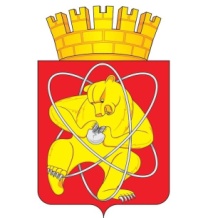 Городской округ «Закрытое административно – территориальное образование  Железногорск Красноярского края»ГЛАВА ЗАТО г. ЖЕЛЕЗНОГОРСКПОСТАНОВЛЕНИЕ      03.02.2021                									     №  3пг. ЖелезногорскОб отмене постановления Главы ЗАТО г. Железногорск от 15.01.2021 № 1п 	Руководствуясь статьей 16 Федерального закона от 06.10.2003 № 131-ФЗ «Об общих принципах организации местного самоуправления в Российской Федерации», руководствуясь Уставом ЗАТО Железногорск,ПОСТАНОВЛЯЮ:1. Отменить постановление Главы ЗАТО г. Железногорск № 1п от 15.01.2021 «О назначении публичных слушаний по вопросу внесения изменений в Правила благоустройства территории ЗАТО Железногорск».2. Управлению внутреннего контроля Администрации ЗАТО г. Железногорск (Е. Н. Панченко) довести настоящее постановление до сведения населения через газету «Город и горожане».3. Отделу общественных связей Администрации ЗАТО г. Железногорск (И. С. Архипова) разместить настоящее постановление на официальном сайте муниципального образования «Закрытое административно-территориальное образование город Железногорск Красноярского края» в информационно-телекоммуникационной сети «Интернет».4. Контроль над исполнением настоящего постановления возложить на первого заместителя Главы ЗАТО г. Железногорск по жилищно-коммунальному хозяйству А. А. Сергейкина.5. Настоящее постановление вступает в силу после его официального опубликования.Глава ЗАТО г. Железногорск							И. Г. Куксин